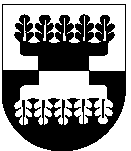 Šilalės rajono savivaldybės administracijOSDIREKTORIUSĮsakymasDĖL ŠILALĖS RAJONo savivaldybės jaunimo politikos 2020–2022 metų plėtros PROGRAMOS LĖŠŲ SKyRiMO2022 m. spalio 4 d. Nr. DĮV-750ŠilalėVadovaudamasis Lietuvos Respublikos vietos savivaldos įstatymo 29 straipsnio 8 dalies 2 punktu, Šilalės rajono savivaldybės jaunimo politikos 2020–2022 metų plėtros programa, patvirtinta Šilalės rajono savivaldybės tarybos 2019 m. lapkričio 29 d. sprendimu Nr. T1-256 „Dėl Šilalės rajono savivaldybės jaunimo politikos 2020–2022 metų plėtros programos, atrankos komisijos ir jos veiklos nuostatų tvirtinimo“, atsižvelgdamas į Šilalės rajono savivaldybės jaunimo politikos 2020–2022 metų plėtros programos atrankos komisijos 2022 m. rugsėjo 20 d. posėdžio protokolą Nr. T19-58 (11.1 E):1. S k i r i u iš Jaunimo politikos įgyvendinimo programos (Nr. 14) Šilalės rajono savivaldybės jaunimo politikos 2020–2022 metų plėtros programos įgyvendinimo priemonės (14.01.02.01) 2400 Eur (du tūkstančius keturis šimtus eurų) darbdaviams, įdarbinusiems mokinius vasaros atostogų metu:1.1. UAB „Alnidra“ – 300 Eur;1.2. UAB „Pitlius“ – 600 Eur;1.3. Ūkininkei R. G. (duomenys neskelbtini) – 300 Eur;1.4. MB „Arastega“ – 300 Eur;1.5. UAB „Pasaulio bamba“ – 600 Eur;1.6. UAB „Gilibera“ – 300 Eur;2. P a v e d u Šilalės rajono savivaldybės administracijos Centralizuotam buhalterinės apskaitos skyriui pervesti lėšas 1 punkte nurodytiems darbdaviams.3. P a v e d u paskelbti šį įsakymą Šilalės rajono savivaldybės interneto svetainėje www.silale.lt.Šis įsakymas gali būti skundžiamas Lietuvos Respublikos administracinių bylų teisenos įstatymo nustatyta tvarka Lietuvos administracinių ginčų komisijos Klaipėdos apygardos skyriui (H. Manto g. 37, 92236 Klaipėda) arba Regionų apygardos administracinio teismo Klaipėdos rūmams  (Galinio Pylimo g. 9, 91230 Klaipėda) per vieną mėnesį nuo šio įsakymo paskelbimo arba įteikimo suinteresuotam asmeniui dienos.Administracijos direktorius                                                                                 Gedeminas Sungaila